Syllabus Distribution For 3rd Elementary grade1st term) 1443H)3rd week2nd week1st weekPhonicsRhythms and SoundsIntroduction: IntroPhonics PracticeWordsMy Friends :   Talk Time6th week5th week4th weekWordsMy body: Talk TimePhonics PracticePhonicsRhythms and SoundsEvaluation:  Unit My Friends9th week8th week7th weekWordsMy Family: Talk TimePhonics PracticePhonicsRhythms and Sounds12th week11th week10th weekFinal Test Phonics PracticePhonics PracticeEvaluation:  Unit My body- My Family13th week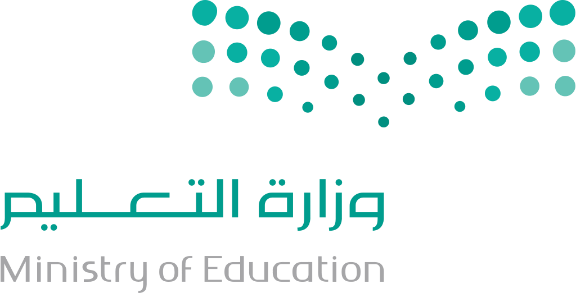 Final Test 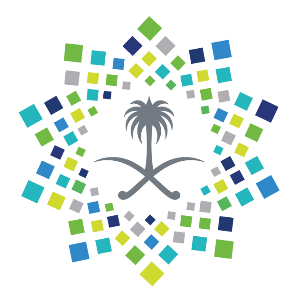 اسم المعلم/ المعلمة:التوقيع:التاريخ:اسم المدير/المديرة:التوقيع:التاريخ:اسم المشرف/المشرفة:التوقيع:التاريخ: